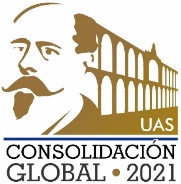 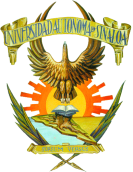 INSTRUCCIONES PARA EL LLENADO DEL PLAN DE TRABAJOEl formato ya está preestablecido por lo que deberán de llenar los datos.Este formato se llena una sola vez al inicio de las prácticas profesionales.El nombre del proyecto lo determina la unidad receptora en base a las actividades que desarrolle el practicante.En el renglón de duración del proyecto se pone el periodo del 1 de febrero de 2020 a 31 de julio de 2020.En los objetivos deberá redactar un objetivo general y los objetivos específicos: Defina los criterios generales y específicos que deberán cumplirse para que el proyecto se considere satisfactorio.En el apartado de justificación, determine porque es necesario el desarrollo del proyecto y que necesidades serán cubiertas a través de él.En el renglón actividades a realizar, enliste las principales actividades que realizará dentro de la empresa.En el campo impacto generado, especifique cuáles serán los alcances y beneficios del proyecto para la Unidad Receptora y para el practicante.En la segunda hoja que es el cronograma de actividades, van a poner la fecha en que están elaborando el cronograma. (Consultar el calendario de prácticas profesionales).El periodo de realización es del 1 de febrero de 2020 a 31 de julio de 2020.En la parte de las actividades, van a escribir las 4 principales actividades que van a desarrollar durante todo el periodo de prácticas profesionales.Van a marcar en que semana del mes la van a desarrollar, ejemplo si una actividad la desarrollan la primera semana de cada mes, van a marcar el primer cuadrito de cada mes, si la actividad la desarrollan durante todo el mes, van a marcar los 4 cuadritos de cada uno de los meses.No debe de quedar ningún mes sin actividad o sin marcar.Favor de firmarlo con tinta azul.UNIVERSIDAD AUTÓNOMA DE SINALOADirección General de Vinculación y Relaciones InternacionalesFacultad de Contaduría y Administración